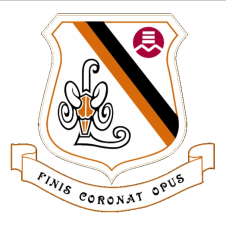 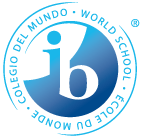 École Secondaire LAURIER MACDONALD High School7355 Viau, Saint-Leonard  H1S 3C2Tel: 514-374-6000  Fax: 514-374-7220______________________________________________________COURSE STANDARDS AND PROCEDURESCOURSE:	 Sec 4 Environmental Science 558-444CLASS RESOURCES: Practical Guide, Study Guide and Observatory: The Environment
COURSE DESCRIPTION: Secondary 4 Science and Technology is a course for secondary 4 students who wish to continue in the science pathway. It is taken in action to the Ministry sec 4 scienc4e course This course is a prerequisite for Physics and Chemistry in secondary 5. The main focus of this course is the environment and technology. The course involves hands-on, inquiry-based learning to develop problem solving, to emphasize the application of science knowledge, and to teach communication using scientific and technological language.In this course, students will also become familiar with standard laboratory practices and be encouraged to apply theoretical concepts in a practical way through lab work.

MYP AIMS ADDRESSED BY THE COURSE: 
FUNDAMENTAL IB CONCEPTS: -          Holistic learning: While teaching climate change, we look at different facets such as historical and ethical issues. Mathematics is also incorporated in different topics such as concentration, power, energy efficiency, and much more.                                                                                                 -          Communication: Students will conduct labs and complete hands-on activities and assignments in which they will have to use the appropriate scientific language.KEY INSTRUCTIONAL STRATEGIES/APPROACHES TO LEARNING: -          The ATLs that will be focused on is critical thinking. Students will analyze and evaluate issues and ideas by gathering and organizing relevant information to formulate an argument, and interpret data to draw reasonable conclusions and generalizations. This will be achieved by incorporating various inquiry-based activities throughout the year.  IB MYP LEARNER PROFILE:-          Knowledgeable: During the inquiry-based activities, students will be asked to use their previous knowledge on different scientific concepts in order to solve a new problem.-          Inquirers: Students will develop their skills for inquiry.FORMATIVE & SUMMATIVE ASSESSMENT INCLUDING MYP ASSESSMENT: MYP Course AimsMEES Course Objectives
Develops skills to design and perform investigations, evaluate evidence, and reach conclusions
Competency 1: Seeks answer or solutions to scientific or technological problems

Cultivate analytical inquiring and flexible minds that poses questions, solves problems, construct explanations, and judge arguments.Competency 2: Makes the most of his/her knowledge of science and technology

Click here to enter text.
Click here to enter text.
Term 1 Term 1 Term 1 Competencies targetedEvaluation methodsTimelineCompetency 1: Theory; 60%Competency 2: Practical; (Labs and Design cycle) 40%May include, but not limited to:-Quizzes-Tests-Lab reports-Assignments-HomeworkTo finish by: November 3rdCommunication to students and parentsMaterials requiredMaterials requiredCurriculum NightProgress reportReport cardVerbal/Written communication, telephone/email may be on an as needed basisPens/Pencils/Highlighters-Notebook/Loose leaf and binder-Scientific calculator-Pencil Crayons-Study Guide-Practical Guide-index  cardsPens/Pencils/Highlighters-Notebook/Loose leaf and binder-Scientific calculator-Pencil Crayons-Study Guide-Practical Guide-index  cardsIB MYP CriterionExamples of assessment/feedback both formative and/or summative
Examples of assessment/feedback both formative and/or summative
• A: Knowing and understanding• B: Inquiring and designing• C: Processing and evaluating• D: Reflecting on the impacts of scienceTerm 2 Term 2 Term 2 Competencies targetedEvaluation methodsTimelineCompetency 1: Theory; 60%Competency 2: Practical; (Labs and Design cycle) 40%May include, but not limited to:-Quizzes-Tests-Lab reports-Assignments-Homeworklab examMid termTo finish by: February 3rd Communication to students and parentsMaterials requiredMaterials requiredReport card in FebruaryVerbal/Written communication, telephone/e-mail may be on an as needed basisPens/Pencils/Highlighters-Notebook/Loose leaf and binder-Scientific calculator-Pencil Crayons-Study Guide-Practical Guide-index cardPens/Pencils/Highlighters-Notebook/Loose leaf and binder-Scientific calculator-Pencil Crayons-Study Guide-Practical Guide-index cardIB MYP CriterionExamples of assessment/feedback both formative and/or summativeExamples of assessment/feedback both formative and/or summative
• A: Knowing and understanding• B: Inquiring and designing• C: Processing and evaluating• D: Reflecting on the impacts of scienceSnowman projectLab examTheory Mid year examSnowman projectLab examTheory Mid year examTerm 3 Term 3 Term 3 Competencies targetedEvaluation methodsTimelineCompetency 1: Theory; 60%Competency 2: Practical; (Labs and Design cycle) 40%May include, but not limited to:-Quizzes-Tests-Lab reports-Assignments-Homeworklab examMid termTo finish by: June 22Communication to students and parentsMaterials requiredMaterials requiredReport card in FebruaryVerbal/Written communication, telephone/e-mail may be on an as needed basisPens/Pencils/Highlighters-Notebook/Loose leaf and binder-Scientific calculator-Pencil Crayons-Study Guide-Practical Guide-TextbookPens/Pencils/Highlighters-Notebook/Loose leaf and binder-Scientific calculator-Pencil Crayons-Study Guide-Practical Guide-TextbookIB MYP CriterionExamples of assessment/feedback both formative and/or summative Examples of assessment/feedback both formative and/or summative 
• A: Knowing and understanding• B: Inquiring and designing• C: Processing and evaluating• D: Reflecting on the impacts of scienceLab examJune theory examLab examJune theory examAdditional Information/Specifications☐	This course does not have a final exam. The final course grade comes entirely from the school course grade.☐	This course has a final exam administered by the English Montreal School Board. The final course grade is determined by taking 70% of the school course grade and 30% of the school board exam.☐	This course has a final exam administered by the Ministère de l’Éducation et de l’Enseignement Supérieur (MEES). The final course grade is determined by taking 50% of the school course grade and 50% of the MEES exam. Please note that the final course grade is subject to MEEs moderation.